Работа Архипова Кирилла АлександровичаМАОУ «Средняя общеобразовательная школа №47», 11 «а» класс      «От Курска до Трансильвании»                         Псков 2020Прошла война, прошла страда,Но боль взывает к людям:«Давайте, люди, никогдаОб этом не забудем!»А.Т.ТвардовскийВсе дальше уходят от нас   события Великой Отечественной войны 1941-1945 гг.  Все меньше остается ее участников - раны и возраст берут свое. Накануне 75 годовщины Великой Победы нелишне напомнить о суровых испытаниях, когда советский народ, ценой огромных потерь, одержал великую победу над фашистами в годы Великой Отечественной войны.  Всё меньше и меньше остаётся в живых ветеранов, и наша задача – собирать, изучать и хранить материалы о них. Молодое поколение должно знать их имена! В каждой семье хранятся фотографии, письма с фронта, из госпиталей, но не о каждом герое известно за пределами семьи.   Сегодня  я хочу рассказать о своем прадедушке  Каржеманове  Федоре Гавриловиче – участнике Великой Отечественной войны. Он родился 19 апреля 1924 года в д.Зоровка  Абдулинского района , Оренбургской области ( Чкаловская ). Очень рано осиротел.  Ему было 4 года, когда умерла его мама, а в 7 лет  стал круглым сиротой. Воспитывался в семье старшего брата Андрея .  Свою трудовую деятельность начинал с раннего детства.  Пахал землю, возил снопы, выполнял любую работу, которую поручали старшие.  Несмотря на  трудности, хорошо учился в школе, закончил 7 классов. 4 августа 1942 года   мой прадедушка был призван в армию.   Был направлен и  (зачислен) вместе со своими земляками  в Краснохолмское военное пехотное  училище   курсантом.   В своих воспоминаниях о событиях того времени  прадедушка всегда вспоминал что,   в этот же период в  этом училище  проходил обучение Александр Матросов. Он тоже 1924 года рождения и учился  там с сентября 1942 года в течение 3-х месяцев. Но  А. Матросов  учился на стрелка, и в ноябре его уже отправили на Калининский фронт. Дедушка с ним лично не встречался. Но всегда вспоминал, что учился  в одном училище с  будущим героем. И гордился этим. А  прадедушка  проучился в училище до марта 1943 года. Из них готовили наводчиков противотанковых ружей (ПТР).  В апреле 1943 года мой прадедушка  в звании младшего сержанта  и командира отделения ПТР  в составе своего подразделения находился уже под Курском.  Именно здесь после поражения под Сталинградом гитлеровское командование решило взять реванш, провести летнее наступление, окружить и разгромить Советские войска нескольких фронтов в районе Курского выступа.   Южнее и севернее Курска противник сосредоточил большое количество танков, самолетов и пехоты.  Прадедушка вспоминает: нас зачислили в 13-ю гвардейскую стрелковую дивизию под командованием генерала  А. И. Родимцева,( который был земляком прадедушки).  С мая по июль  мы находились в резерве ставки ВГК. Днем и ночью рыли окопы, строили оборонительные сооружения, противотанковые рвы, доты и дзоты. Помогало и население прифронтовой территории Курской области. Глубина обороны достигала сотни километров. Вся местность была изрыта траншеями. По ним можно было пройти до тридцати километров, не выходя на поверхность.  5-6 июля южнее  Курска противник пошел в наступление, но больших успехов не добился, хотя продвинулся  вглубь  нашей обороны». Но вскоре немцы выдохлись и закрепились на занятых позициях.   11 июля, вечером, 34 –й гвардейский полк 13-й гвардейской стрелковой дивизии 5-й гвардейской армии занял траншеи  на передовой.  А  утром 12 июля, после продолжительной артподготовки,  мой прадедушка  принял  свой первый   бой.   Их задачей  было  поражать  немецкие танки, которые шли  на передовые позиции наших войск .  Друг прадедушки, с которым он вместе попал на фронт, второй номер наводчика ПТР   Николай Пальшин погиб в первом же бою, осколком мины  ему снесло голову.  Все это происходило чуть правее Прохоровки, где в это время шло великое по масштабу и значимости танковое сражение. В ходе Курского сражения мой прадедушка    участвовал в Белгородско-Харьковской операции под кодовым названием «Полководец Румянцев».   На подступах к Белгороду прадедушка был тяжело ранен в голову.  5 августа войска Степного фронта под командованием  И.С. Конева освободили Белгород. А 13-ая  гвардейская стрелковая дивизия, в составе  которой воевал мой прадедушка, за участие  в освобождении города Полтава была удостоена  почетного  наименования «Полтавская».   Прадедушка   также  принимал участие  и в битве за Днепр.  На этом направлении у немцев был простроен оборонительный рубеж названный « Восточным валом», главной частью которого был участок реки Днепр. Они подошли к этому участку в конце сентября 1943 года выше г. Кременчуга. Без подготовки начали форсирование Днепра. Во время высадки  мой прадедушка был второй раз тяжело ранен. Товарищи переправили его на лодке на правый берег Днепра под обстрелом и бомбежкой.  20 ноября 1943 года после излечения в госпитале он был зачислен в состав 3-его огнестрельного противотанкового батальона 214-полка, с которым 5 января 1944 года участвовал в Кировоградской наступательной  операции в составе 2-ого Украинского фронта. Участвовал  в освободительных боях за Кировоград. В апреле 1944 года  войска подошли  к Яссам в Румынии. Затем в октябре 1944 года  принимал участие в Дебреценской наступательной операции в Венгрии. В боях за город  Турда в  Румынии  он был ранен в 3-й раз. Еще при нахождении в госпитале его зачислили в школу младших лейтенантов 2-ого Украинского фронта в городе Клуж в Румынии. Там он и встретил день Победы.  После расформирования курсов его направили служить в г. Борисоглебск  Воронежской области, откуда  в составе 634-й отдельной мотострелковой роты он был направлен на службу в Восточную Германию в г. Потсдам,  где прослужил до февраля 1947 года.   После демобилизации  мой прадедушка вернулся домой к мирной жизни. Работал добросовестно, честно, много. Женился, построил дом, вырастил сад.  Мне было 9 лет, когда мой прадедушка умер. Жаль очень, что я ,в силу своего возраста и места проживания,   не часто с ним общался.  Очень им горжусь и всегда буду помнить его и все то поколение, которое не щадя своей жизни, здоровья  освобождали нашу страну от фашистских захватчиков. Вечная память солдатам Великой Отечественной войны. Пусть будет на нашей земле только мир, дружба и согласие!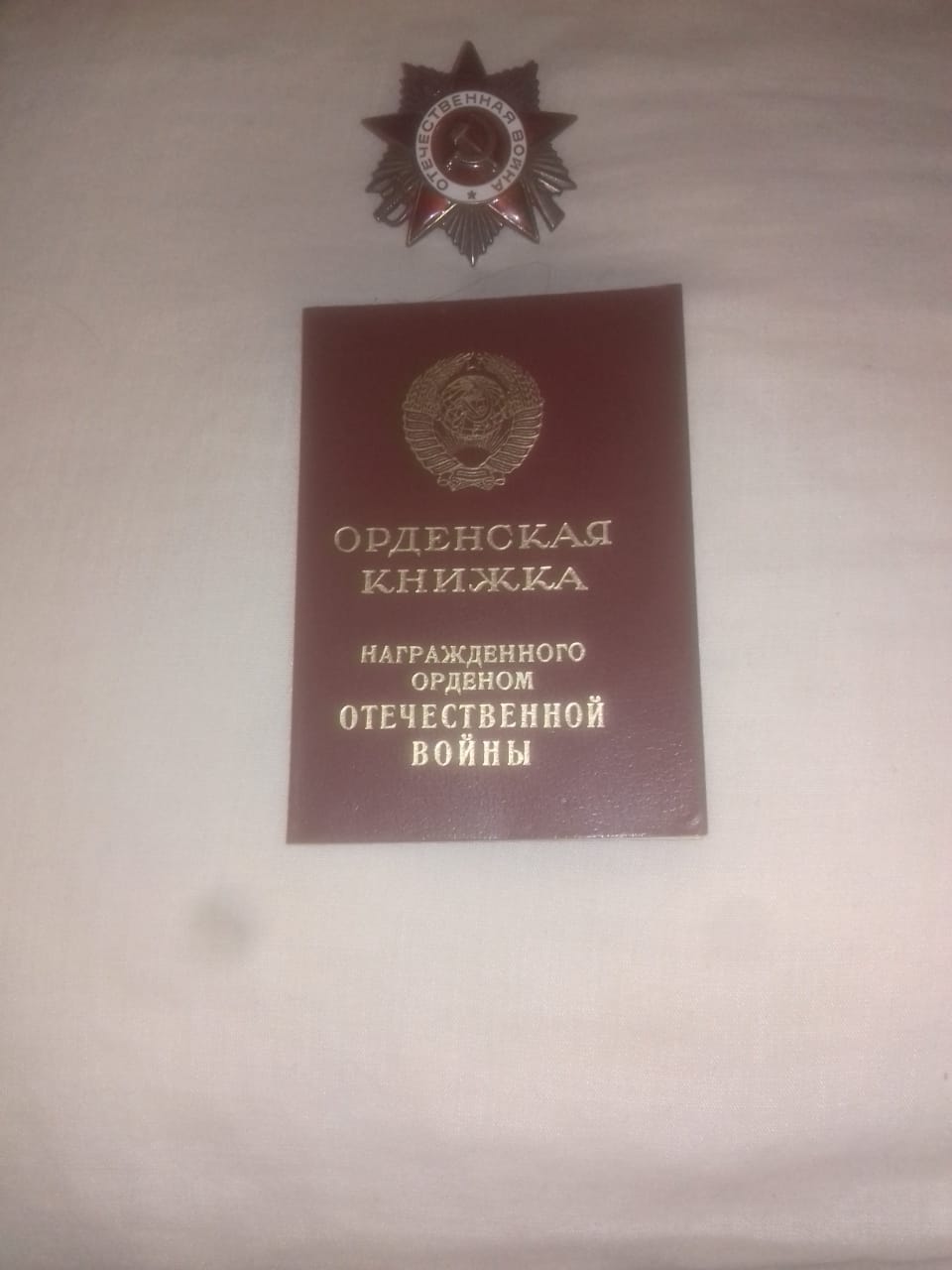 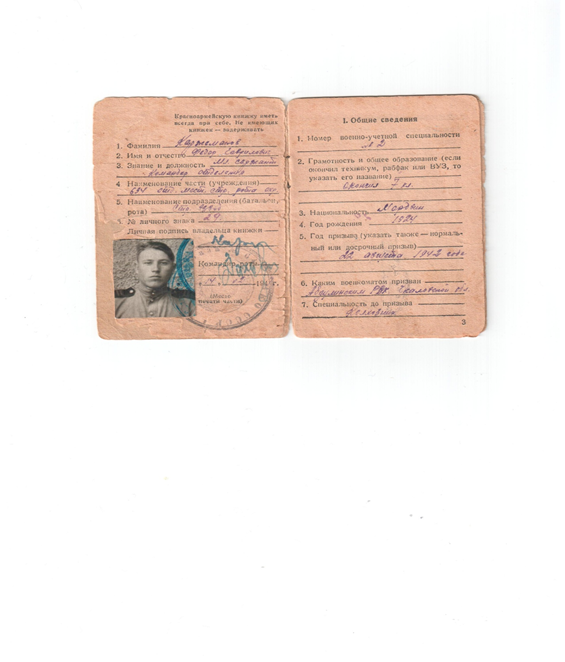 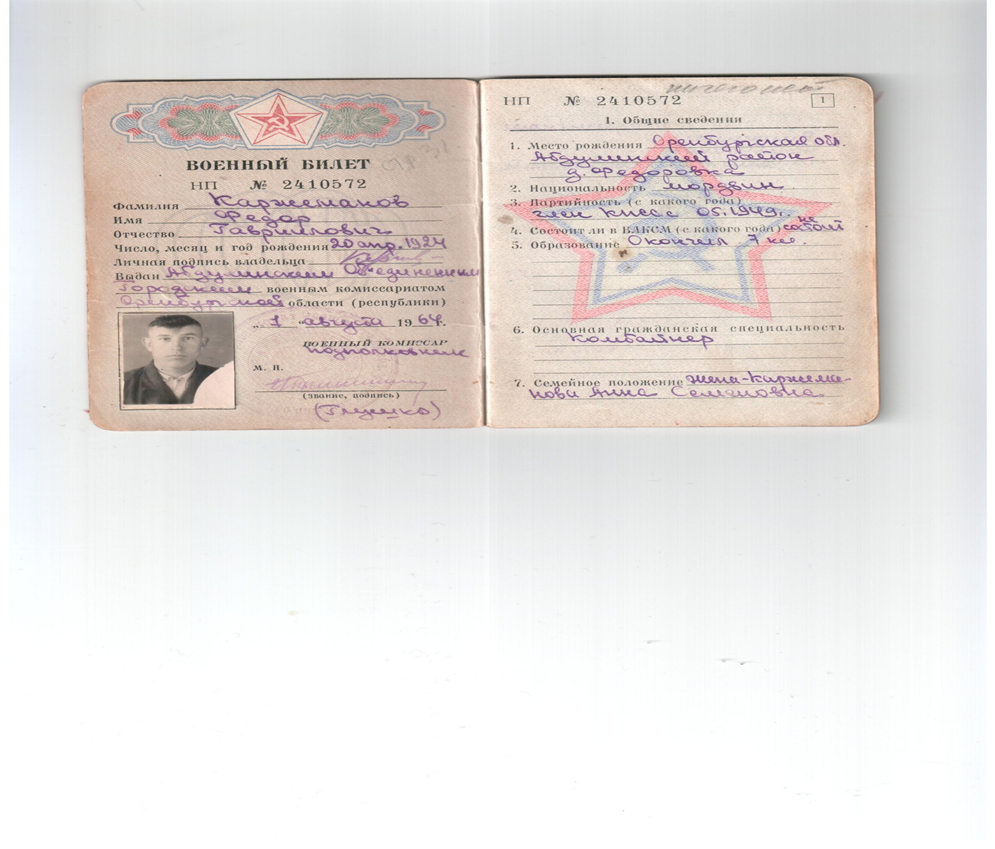 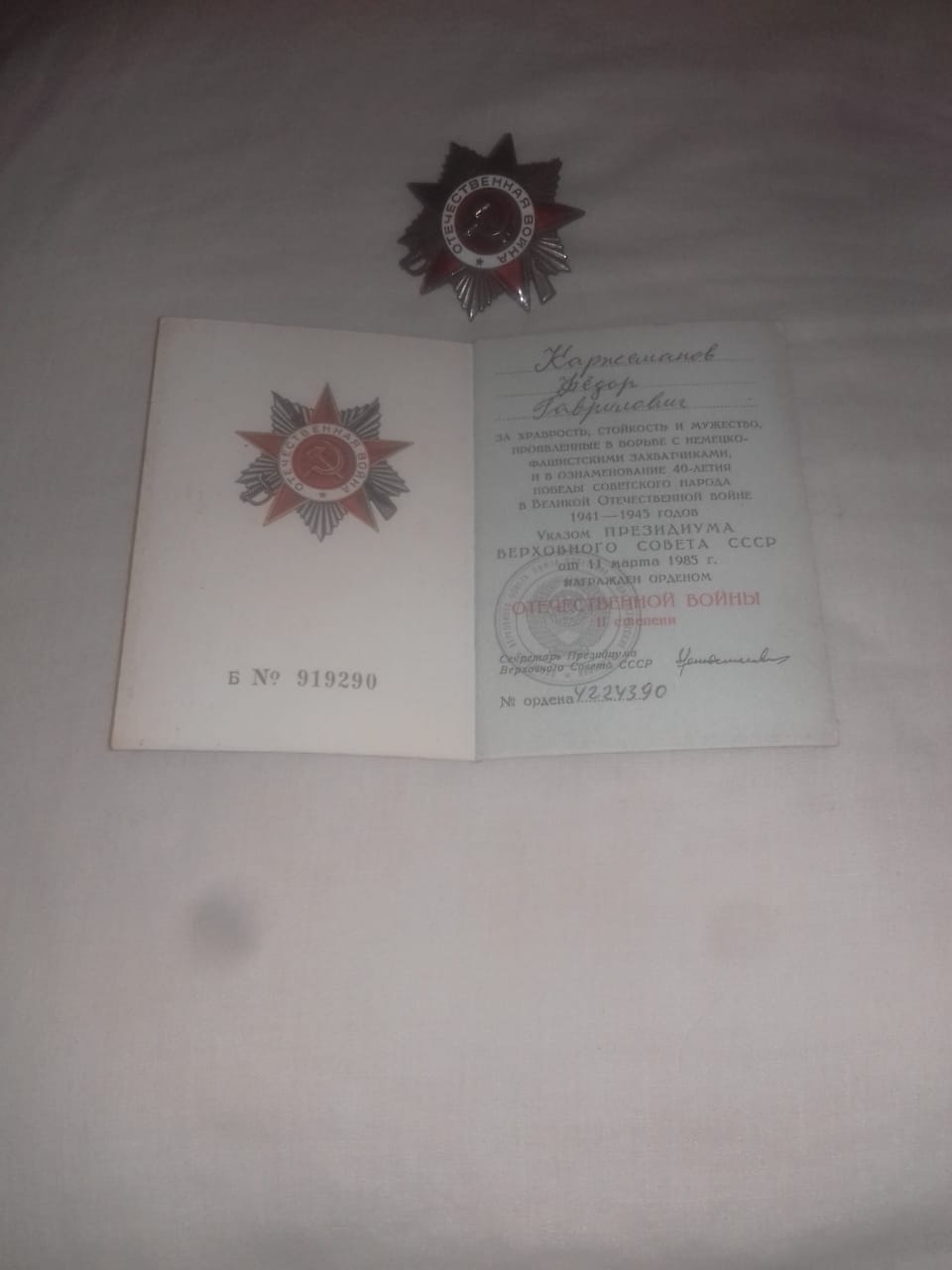 